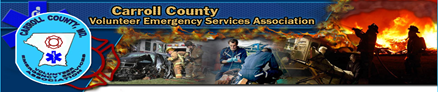 “Recruitment and Retention Specialist” Employment ApplicationDate: _________________Last Name: 							First Name: 							Middle	 Name: 					Street: 								City: 							State: 			Zip: 			Home Phone: 						Cell Phone: 					Email address: 											Social Security No.: 				Vehicle Operators License No.: 						Has your license ever been suspended or revoked in any state? 	No 	       Yes 	If yes, indicate which state, date and reason. 								Have you ever been convicted of a crime (excluding minor traffic violations)? Conviction of a crime will not necessarily bar employment. Do not report any conviction for which records have been officially expunged. No 	       Yes 	If yes, please provide year of conviction. 			How soon can you report to work? 						Acceptable Salary Range: 							Submit application/resume to ccvesa@comcast.net or mail to Carroll County Volunteer Emergency Services Association, 50 Kate Wagner Road, Westminster, MD 21157	